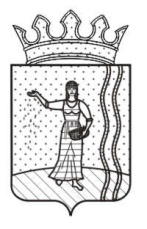 ПОСТАНОВЛЕНИЕАДМИНИСТРАЦИИ  ОКТЯБРЬСКОГО МУНИЦИПАЛЬНОГО РАЙОНАПЕРМСКОГО КРАЯ 03.07.2013                                                                                                       № 477    О внесении изменений в пункт 2 постановления Администрации Октябрьского муниципального района Пермского края от 17.12.2012 г. № 150«Об утверждении административногорегламента предоставления муниципальной услуги «Рассмотрение жалоб и заявлений несовершеннолетних, их родителей (законных представителей) и иных лиц,связанных с нарушением или ограничением прав и законных интересов несовершеннолетних»Руководствуясь ст. 24 Устава Октябрьского муниципального района Пермского края, ПОСТАНОВЛЯЮ:      1. Пункт 2 постановления Администрации Октябрьского муниципального района Пермского края от 17 декабря 2012 г. № 150 «Об утверждении административного регламента предоставления муниципальной услуги «Рассмотрение жалоб и заявлений несовершеннолетних, их родителей  (законных представителей) и иных лиц, связанных с нарушением или ограничением прав и законных интересов несовершеннолетних»» изложить  в следующей редакции:«2. Настоящее постановление вступает в силу со дня опубликования на официальном сайте  Октябрьского муниципального района.».      2. Настоящее постановление вступает в силу со дня опубликования на официальном сайте Октябрьского муниципального района и распространяется на правоотношения, возникшие с 17 декабря 2012 года.Первый заместитель главы  Октябрьскогомуниципального района Пермского края                                            Ф.А.Поповцев